POSTUPverejná súťažpodlimitná zákazka - civilná(tovar)podľa zákona č. 343/2015 Z.z. o verejnom obstarávaní a o zmene a doplnení niektorých zákonov (ďalej len ,,ZVO“)názov zákazky:„Kompostéry II.“SÚŤAŽNÉ PODKLADYOBSAH SÚŤAŽNÝCH PODKLADOVA.1	POKYNY PRE ZÁUJEMCOV/UCHÁDZAČOVČasť I.Všeobecné informácieIdentifikácia verejného obstarávateľaPredmet zákazkyRozdelenie predmetu zákazkyVariantné riešenieMiesto a termín plnenia predmetu zákazkyZdroj finančných prostriedkovZmluva o dieloLehota viazanosti ponukyČasť II.KomunikáciaKomunikácia medzi verejným obstarávateľom a záujemcom/uchádzačomVysvetľovanie a doplnenie Súťažných podkladovObhliadka miesta dodania predmetu obstarávaniaČasť III.Príprava ponukyVyhotovenie ponukyJazyk ponukyMena a ceny uvádzané v ponukeZábezpeka ponukyObsah ponukyNáklady na ponukuČasť IV.Predkladanie ponukyHospodársky subjekt oprávnený predložiť ponukuPredloženie ponukyMiesto a lehota na predkladanie ponukyDoplnenie, zmena a odvolanie ponukyČasť V.Otváranie a vyhodnocovanie ponúkOtváranie ponúkVyhodnotenie splnenia podmienok účastiVyhodnocovanie ponúkVyhodnocovanie ponúk podľa kritériíElektronická aukcia Opravné prostriedky Zrušenie verejného obstarávania Konflikt záujmov Etický kódex uchádzača vo verejnom obstarávaníČasť VI.Dôvernosť vo verejnom obstarávaníDôvernosť procesu verejného obstarávaniaČasť VII.Prijatie ponukyOznámenie o výsledku vyhodnotenia ponúkUzavretie ZmluvyČasť VIII.Informácia ohľadom spracovávania osobných údajov pre účastníkov verejného obstarávania, ich zamestnancov a štatutárnych orgánov, ich subdodávateľov a ich zamestnancov a štatutárnych orgánov, prevádzkovateľomA.2	PODMIENKY ÚČASTIOsobné postavenieFinančné a ekonomické postavenieTechnická spôsobilosť alebo odborná spôsobilosťA.3	KRITÉRIÁ NA VYHODNOTENIE PONÚK A PRAVIDLÁ ICH UPLATNENIAB.1	OBCHODNÉ PODMIENKYB.2	OPIS PREDMETU ZÁKAZKYA.1 POKYNY PRE ZÁUJEMCOV/UCHÁDZAČOVČasť I.Všeobecné informácieIDENTIFIKÁCIA VEREJNÉHO OBSTARÁVATEĽA1.1       Identifikácia verejného obstarávateľa:(ďalej aj ,,verejný obstarávateľ“)1.2	Kontaktná	osoba verejného obstarávateľa v tomto postupe verejného obstarávania:          Vo veciach predmetu zákazky – Mgr. Martin Pavelka; 037 6502 236; Martin.Pavelka@msunitra.sk          Vo veciach procesu verejného obstarávania zákazky - Ing. Miroslav Daniš; 037/6502 270; danis.miroslav@msunitra.sk(ďalej aj ,,kontaktná adresa verejného obstarávateľa“ / ,,kontaktné osoby verejného obstarávateľa“)Komunikácia so záujemcami/uchádzačmi a verejným obstarávateľom, v súlade s §20 ZVO, bude realizovaná prostredníctvom systému JOSEPHINE, vrátane predkladania ponúk.Systém JOSEPHINE je dostupný na webovom sídle www.josephine.proebiz.com, kde sa nachádzajú všetky technické požiadavky na prevádzku systému.Minimálne technické požiadavky na používanie informačného systému JOSEPHINE:https://store.proebiz.com/docs/josephine/sk/Technicke_poziadavky_sw_JOSEPHINE.pdfSystém JOSEPHINE je dostupný pre všetkých záujemcov/uchádzačov bez obmedzenia.PREDMET ZÁKAZKY2.1	Názov: „Kompostéry II.“2.2	Stručný opis predmetu zákazky:Množstvo: 700 ks = 1 súborObjem kompostéra: 700 – 800 l.Hrúbka steny kompostéra: 5 – 6 mm.Materiál kompostéra: HDPE.Dodacia lehota od podpísania zmluvy: 6 týždňov.Vrátane dopravy na miesto určenia v meste Nitra.Záruka min. 2 roky.CPV kód: 39234000-1 Škatule na kompostROZDELENIE PREDMETU ZÁKAZKY3.1	Predmet zákazky nie je rozdelený na časti. Ponuku musí uchádzač predložiť vždy na celý predmet zákazky, bez rozdelenia na časti.VARIANTNÉ RIEŠENIE4.1	Predkladanie variantného riešenia sa v tomto postupe verejného obstarávania neuplatňuje.4.2	Ak súčasťou ponuky uchádzača bude aj variantné riešenie, nebude takéto variantné riešenie zaradené do vyhodnotenia a nebude brané do úvahy.MIESTO A TERMÍN – LEHOTA PLNENIA PREDMETU ZÁKAZKYMesto Nitra, Štefánikova trieda 60, 950 06 NitraLehota plnenia predmetu zákazky - podľa „Návrhu Kúpnej zmluvy“, ktorý je prílohou č. 4 týchto súťažných podkladov a výzvy na predkladanie ponúk.ZDROJ FINANČNÝCH PROSTRIEDKOV6.1	Predmet zákazky bude financovaný z vlastných finančných prostriedkov verejného obstarávateľa. Verejný obstarávateľ určil v súlade s § 6 ZVO predpokladanú hodnotu zákazky spolu vo výške 30 881,70 € bez DPH a vychádza zo záznamu EKS na predmet zákazky „Záhradné kompostéry“  zo dňa 10.9.2021.6.2	V prípade, ak ponuková cena uchádzača bez DPH bude vyššia ako predpokladaná hodnota zákazky určená verejným obstarávateľom bez DPH, môže verejný obstarávateľ považovať takúto ponuku za neprijateľnú a má právo neprijať ju.ZMLUVA7.1	S úspešným uchádzačom bude uzatvorená Kúpna zmluva podľa § 409 a nasl. zákona č. 513/1991 Z.z.Obchodného zákonníka v znení neskorších predpisov (ďalej aj ,,Zmluva“).7.2	Podrobné vymedzenie a určenie obchodných podmienok na plnenie požadovaného predmetu zákazky tvorí Prílohu č. 4 týchto súťažných podkladov, t.j. Návrh Zmluvy, ktorá bude výsledkom tohto verejného obstarávania.LEHOTA VIAZANOSTI PONUKY8.1	Uchádzač je svojou ponukou viazaný počas určenej lehoty viazanosti ponúk. Lehota viazanosti ponúk plynie od uplynutia  lehoty na predkladanie ponúk do uplynutia lehoty viazanosti ponúk stanovenej verejným obstarávateľom. Lehota            viazanosti ponúk je stanovená na 12 mesiacov od uplynutia lehoty na predkladanie ponúk.Časť II.KomunikáciaKOMUNIKÁCIA MEDZI VEREJNÝM OBSTARÁVATEĽOM A ZÁUJEMCAMI/UCHÁDZAČMI9.1      Poskytovanie vysvetlení, odovzdávanie podkladov a komunikácia (ďalej len „komunikácia“) medzi verejnýmobstarávateľom a záujemcami / uchádzačmi sa bude uskutočňovať v štátnom (slovenskom) jazyku a spôsobom, ktorý zabezpečí úplnosť a obsah týchto údajov uvedených v ponuke, podmienkach účasti a zaručí ochranu dôverných a osobných údajov uvedených v týchto dokumentoch.9.2      Verejný obstarávateľ bude pri komunikácii s uchádzačmi resp. záujemcami postupovať v zmysle § 20 zákona o verejnom obstarávaní prostredníctvom komunikačného rozhrania systému JOSEPHINE,tento spôsob komunikácie sa týka akejkoľvek komunikácie a podaní medzi verejným obstarávateľom a záujemcami/uchádzačmi počas celého procesu verejného obstarávania. 9.3      Pravidlá pre doručovanie - Za okamih doručenia sa v systéme JOSEPHINE považuje okamih jeho odoslania             v systéme   JOSEPHINE a to v súlade s funkcionalitou systému.9.4     Ak je odosielateľom zásielky verejný obstarávateľ, tak záujemcovi / uchádzačovi bude na ním určený kontaktný e-mail / e-maily bezodkladne odoslaná informácia, že k predmetnej zákazke existuje nová zásielka/správa. Záujemca/uchádzač sa prihlási do systému a v komunikačnom rozhraní zákazky bude mať zobrazený obsah komunikácie - zásielky, správy. Záujemca/uchádzač si môže v komunikačnom rozhraní zobraziť celú históriu o svojej komunikácii s verejným obstarávateľom.9.5      Ak je odosielateľom informácie záujemca / uchádzač, tak po prihlásení do systému a k predmetnému obstarávaniu môže prostredníctvom komunikačného rozhrania odosielať správy a potrebné prílohyverejnému obstarávateľovi. Takáto zásielka sa považuje za doručenú verejnému obstarávateľovi okamihom jej odoslania v systému JOSEPHINE v súlade s funkcionalitou systému.9.6      Všetky informácie o zákazke sú verejne prístupné na prehľade zákazky. Ak chce záujemca dostávať e-mailové notifikácie o prípadných aktualizáciách k danej zákazke, tak musí spĺňať jeden z týchto variantov: predložiť ponuku, stiahnuť dokumenty z prehľadu zákazky ako prihlásený uchádzač/záujemca, komunikovať komunikačným modulom, alebo zakliknúť tlačidlo "ZAUJÍMA MA TO". Preto odporúčame všetkým záujemcom, ktorí sa zatiaľ aktívne nezapojili do verejného obstarávania, aby zaklikli tlačidlo "ZAUJÍMA MA TO" (v pravej hornej časti obrazovky).9.7      Verejný obstarávateľ umožňuje neobmedzený a priamy prístup elektronickými prostriedkami k všetkým poskytnutým dokumentom (vrátane súťažných podkladov) / informáciám počas lehoty na predkladanie ponúk. Verejný obstarávateľ bude všetky dokumenty uverejňovať ako elektronické dokumenty v systéme JOSEPHINE.VYSVETĽOVANIE A DOPLNENIE SÚŤAŽNÝCH PODKLADOV10.1    Adresa stránky, kde je možný prístup k dokumentácii VO sa nachádza vo výzve na predkladanie ponúk v profile            verejného obstarávateľa zriadenom Úradom pre verejné obstarávanie pri danej zákazke je vo forme linku uvedená             informácia o systéme JOSEPHINE,  kde budú všetky informácie k dispozícii.10.2   V profile verejného obstarávateľa zriadenom v elektronickom úložisku na webovej stránke Úradu pre             verejné obstarávanie je vo forme linku uvedená informácia o verejnom portáli systému JOSEPHINE - kde             budú všetky informácie k dispozícii.10.3   V prípade nejasností alebo potreby objasnenia akýchkoľvek poskytnutých informácií v lehote na predkladanie ponúk, môže ktorýkoľvek zo záujemcov požiadať prostredníctvom komunikačného rozhrania systému JOSEPHINE podľa vyššie uvedených pravidiel komunikácie.10.4   Hospodársky subjekt môže požiadať verejného obstarávateľa o vysvetlenie. Za včas doručenú požiadavku o vysvetlenie súťažných podkladov sa považuje požiadavka doručená verejnému obstarávateľovi do systému JOSEPHINE v termíne najneskôr 3 pracovné dni pred uplynutím lehoty na predkladanie ponúk. Po tejto lehote záujemcovi nezaniká právo požiadať o vysvetlenie súťažných podkladov, ale verejný obstarávateľ mu negarantuje doručenie vysvetlenia v lehote určenej zákonom.10.5   Verejný obstarávateľ požaduje, aby všetky prípadné vysvetlenia v tomto verejnom obstarávaní záujemcovia             zapracovali do svojich ponúk.  OBHLIADKA MIESTA DODANIA PREDMETU OBSTARÁVANIAObhliadka nie je potrebná.Časť III.Príprava ponukyVYHOTOVENIE PONUKY  Ponuka, pre účely zadávania tejto zákazky, je prejav slobodnej vôle uchádzača, že chce za úhradu poskytnúť verejnému obstarávateľovi určené plnenie pri dodržaní podmienok stanovených verejným obstarávateľom bez určovania svojich osobitných podmienok.12.2.  Uchádzač predkladá ponuku v elektronickej podobe v lehote na predkladanie ponúk podľa požiadaviek             uvedených v týchto súťažných podkladoch. 12.3.  Ponuka musí byť vyhotovená elektronicky v zmysle § 49 ods. 1 písm. a) zákona o verejnom obstarávaní a             vložená do systému JOSEPHINE umiestnenom na webovej adrese  https://josephine.proebiz.com/.12.4    Doklady a dokumenty tvoriace obsah ponuky, požadované v týchto súťažných podkladoch, musia byť k termínu predloženia ponuky platné a aktuálne. 12.5    Uchádzač môže predbežne nahradiť doklady určené verejným obstarávateľom na preukázanie splnenia podmienok účasti jednotným európskym dokumentom podľa § 39 zákona o verejnom obstarávaní alebo čestným vyhlásením, v ktorom vyhlási, že spĺňa všetky podmienky účasti určené verejným obstarávateľom a poskytne verejnému obstarávateľovi na požiadanie doklady, ktoré čestným vyhlásením nahradil. V prípade použitia jednotného európskeho dokumentu na preukázanie splnenia podmienok účasti bude súčasťou jeho ponuky vyplnený jednotný európsky dokument, z ktorého musí byť jednoznačne zrejmé, že rozsahom, obsahom aj spôsobom spĺňa podmienky účasti preukazované jednotným európskym dokumentom ku dňu lehoty na predkladanie ponúk a je schopný túto skutočnosť preukázať. Uchádzač môže prehlásiť splnenie podmienok účasti finančného a ekonomického postavenia a podmienky účasti technickej spôsobilosti alebo odbornej spôsobilosti prostredníctvom globálneho údaju uvedeného v oddiele α IV. časti jednotného európskeho dokumentu. Ak uchádzač použije čestné vyhlásenie, verejný obstarávateľ môže na účely zabezpečenia riadneho priebehu verejného obstarávania postupovať podľa § 39 ods. 6 zákona o verejnom obstarávaní.12.6    V prípade, že uchádzač využije možnosť predkladania konkrétnych dokladov na preukázanie splnenia podmienok účasti, je povinný originálne doklady alebo ich úradne overené kópie (vrátane úradných prekladov) naskenovať a vložiť ich do systému ako súčasť ponuky. 12.7    V prípade, že sú doklady, ktorými uchádzač preukazuje splnenie podmienok účasti vydávané orgánom verejnej správy (alebo inou povinnou inštitúciou) priamo v digitálnej podobe, musí uchádzač vložiť do systému tento digitálny doklad (vrátane jeho úradného prekladu, ak je to podľa predchádzajúcich ustanovení potrebné).12.8   Ustanovenia zákona o verejnom obstarávaní týkajúce sa preukazovania splnenia podmienok účasti -osobného postavenia prostredníctvom zoznamu hospodárskych subjektov týmto nie sú dotknuté.JAZYK PONUKY13.1	Ponuky, návrhy a ďalšie doklady a dokumenty vo verejnom obstarávaní sa predkladajú v štátnom jazyku, t.j.slovenský jazyk. Ak je doklad alebo dokument vyhotovený v cudzom jazyku, predkladá sa spolu s jeho úradným prekladom do štátneho jazyka; to neplatí pre ponuky, návrhy, doklady a dokumenty vyhotovené v českom jazyku. Ak sa zistí rozdiel v ich obsahu, rozhodujúci je úradný preklad do štátneho jazyka.MENA  A CENY UVÁDZANÉ V PONUKE14.1	Uchádzačom navrhovaná zmluvná cena za plnenie požadovaného predmetu zákazky, uvedená v ponuke uchádzača, bude vyjadrená v eurách (EUR).14.2	Cena za obstarávaný predmet zákazky musí byť stanovená podľa zákona NR SR č.18/1996 Z. z. o cenách v znení neskorších predpisov, vyhlášky MF SR č.87/1996 Z. z., ktorou sa vykonáva zákon Národnej rady Slovenskej republiky č.18/1996 Z. z. o cenách.14.3	Navrhovaná zmluvná cena tvoriaca ponuku musí obsahovať náklady za celý požadovaný predmet zákazky, ktorý bude výsledkom verejného obstarávania.14.4	Ak je uchádzač platiteľom dane z pridanej hodnoty (ďalej len „DPH“), navrhovanú zmluvnú cenu uvedie v zložení:14.4.1	navrhovaná zmluvná cena bez DPH,14.4.2	výška DPH,14.4.3	navrhovaná zmluvná cena vrátane DPH.14.5	Ak uchádzač nie je platiteľom DPH, uvedie navrhovanú zmluvnú cenu celkom bez DPH. Na skutočnosť, že nie je platiteľom DPH, upozorní/uvedie v ponuke.14.6	Uchádzač, ktorý je platcom DPH uvedie v ponuke celkovú cenu vyjadrenú v mene EUR bez DPH, celkovú cenu vyjadrenú v mene EUR s DPH, ako cenu nemennú, ktorá bude zahŕňať všetky náklady spojené so zhotovením predmetu zákazky.Uchádzač, ktorý nie je platcom DPH, uvedie v ponuke v rámci cenu vyjadrenú v mene EUR bez DPH, ako cenu nemennú, ktorá bude zahŕňať všetky náklady spojené so zhotovením predmetu zákazky.Cena bude zaokrúhlená na 2 desatinné miesta.14.7	Uchádzač, ktorý je platcom DPH uvedie v ponuke v prílohe č. 2 súťažných podkladov celkovú cenu vyjadrenú v mene EUR bez DPH, výšku DPH a celkovú cenu vyjadrenú v mene EUR s DPH podľa bodu 14.6, ako cenu nemennú, ktorá bude zahŕňať všetky náklady spojené so zhotovením predmetu zákazky.Uchádzač, ktorý nie je platcom DPH, uvedie v ponuke v prílohe č. 2 súťažných podkladov navrhovanú celkovú cenu vyjadrenú v mene EUR bez DPH, ako cenu nemennú, ktorá bude zahŕňať všetky náklady spojené so zhotovením predmetu zákazky.Cena bude zaokrúhlená na 2 desatinné miesta.14.8	Je výhradnou zodpovednosťou uchádzača, aby si dôsledne preštudoval súťažné podklady, všetky ich časti a prílohy, aby zahrnul všetky požiadavky verejného obstarávateľa, ako aj všetky vysvetlenia poskytnuté verejným obstarávateľom, všetky povinnosti vyplývajúce z platných osobitných predpisov pre riadne plnenie predmetu zákazky, ktoré môžu akýmkoľvek spôsobom ovplyvniť cenu a charakter ponuky a zhotovenie predmetu zákazky. V prípade, že uchádzač bude úspešný, nebude akceptovaný žiadny nárok uchádzača na zmenu ponukovej ceny z dôvodu chýb a opomenutí jeho predtým uvedených povinností.ZÁBEZPEKA PONUKY15.1	Verejný obstarávateľ nevyžaduje od uchádzača na zabezpečenie ponuky zloženie zábezpeky.OBSAH PONUKY16.1	Ponuka uchádzača musí obsahovať:16.1.1	Identifikácia uchádzača / skupiny dodávateľov a osoby, podľa Prílohy č.1.16.1.2	Doklady a dokumenty, ktorými uchádzač preukazuje splnenie podmienok účasti a minimálnej úrovne štandardov, požadované vo Výzve na predkladanie ponúk a požadované a uvedené v časti A.2 Podmienky účasti súťažných podkladov a splnenie podmienok na predmet zákazky a minimálnej úrovne štandardov, požadované v časti B.2 Opis predmetu zákazky súťažných podkladov ak sa vyžaduje;16.1.3	V prípade skupiny dodávateľov Čestné vyhlásenie o vytvorení skupiny dodávateľov a vystavenú Plnú moc pre jedného z členov skupiny, ktorý bude oprávnený prijímať pokyny za všetkých a konať v mene všetkých ostatných členov skupiny, podpísanú všetkými členmi skupiny alebo osobou / osobami oprávnenými konať v danej veci za každého člena skupiny;16.1.4	Zoznam všetkých subdodávateľov podpísaný za stranu uchádzača, jeho štatutárnym orgánom alebo členom štatutárneho orgánu alebo iným zástupcom uchádzača, ktorý je oprávnený konať v mene uchádzača v záväzkových vzťahoch; v prípade skupiny dodávateľov podpísané členom skupiny, ktorý bude splnomocnený konať v danej veci za členov skupiny.16.1.5	Čestné vyhlásenie uchádzača, že každý subdodávateľ podľa bodu 16.1. 6 spĺňa podmienky účasti týkajúce sa osobného postavenia podľa § 32 ods. 1 a neexistujú u neho dôvody na vylúčenie podľa § 40 ods. 6 písm. a) až h) a ods. 7 ZVO.prípade, ak uchádzačovi v čase predloženia ponuky nie je žiadny subdodávateľ známy, predloží vo svojej ponuke Čestné vyhlásenie uchádzača, že žiadny subdodávateľ nie je v čase predloženia ponuky známy.Čestné vyhlásenie podľa tohto bodu bude podpísané za stranu uchádzača, jeho štatutárnym orgánom alebo členom štatutárneho orgánu alebo iným zástupcom uchádzača, ktorý je oprávnený konať v mene uchádzača v záväzkových vzťahoch; v prípade skupiny dodávateľov podpísané členom skupiny, ktorý bude splnomocnený konať v danej veci za členov skupiny.16.1.6    Návrh na plnenie kritéria na vyhodnotenie ponúk s uvedením celkovej ceny v súlade s bodom 14 súťažných podkladov, časťou A.3, podpísaný za stranu uchádzača, jeho štatutárnym orgánom alebo členom štatutárne ho orgánu alebo iným zástupcom uchádzača, ktorý je oprávnený konať v mene uchádzača v záväzkových vzťahoch; v prípade skupiny dodávateľov podpísané členom skupiny, ktorý bude splnomocnený konať v danej veci za členov skupiny (Príloha č. 3);16.1.7    Návrh Zmluvy podľa časti B.1 a prílohy č. 4 súťažných podkladov, doplnený o identifikačné údaje uchádzača a ostatné údaje, ktoré sa týkajú uchádzača, s uvedením návrhov na plnenie súťažného kritéria, podpísaný za stranu uchádzača, jeho štatutárnym orgánom alebo členom štatutárneho orgánu alebo iným zástupcom uchádzača, ktorý je oprávnený konať v mene uchádzača v záväzkových vzťahoch; v prípade skupiny dodávateľov podpísané členom skupiny, ktorý bude splnomocnený konať v danej veci za členov skupiny.16.1.8 Súhlas so spracovaním osobných údajov každej dotknutej fyzickej osoby, ktorej osobné údaje boli uvedené v ponuke uchádzača. Podrobnejšie informácie viď. v časti VIII týchto súťažných podkladov. 16.1.9 Čestné vyhlásenie uchádzača o neprítomnosti konfliktu záujmov v súlade s bodom 29 súťažných podkladov.NÁKLADY NA PONUKU17.1	Všetky náklady a výdavky spojené s účasťou v tomto verejnom obstarávaní a s prípravou a predložením ponuky znáša záujemca/uchádzač bez finančného nároku voči verejnému obstarávateľovi, bez ohľadu na výsledok verejného obstarávania.17.2	Ponuky doručené a predložené v lehote na predkladanie ponúk uvedenej vo výzve na predkladanie ponúk sa uchádzačom nevracajú. Zostávajú ako súčasť dokumentácie vyhláseného postupu verejného obstarávania.Časť IV.Predkladanie ponukyHOSPODÁRSKY SUBJEKT OPRÁVNENÝ PREDLOŽIŤ PONUKU18.1	Záujemcom v tomto postupe je hospodársky subjekt, ktorý má záujem o účasť vo verejnom obstarávaní.18.2	Uchádzačom v tomto postupe je hospodársky subjekt, ktorý predložil ponuku.18.3	Hospodárskym subjektom podľa bodov 18.1 a 18.2 je fyzická osoba, právnická osoba alebo skupina takýchto osôb, ktorá dodáva tovary.18.4	Ponuku môže predložiť aj skupina dodávateľov. Verejný obstarávateľ nevyžaduje od skupiny dodávateľov, aby vytvorila právnu formu na účely účasti vo verejnom obstarávaní. Na účely účasti vo verejnom obstarávaní musí skupina dodávateľov stanoviť vedúceho člena skupiny dodávateľov, rozsah jeho kompetencií a určenie kontaktných údajov pre komunikáciu v danom verejnom obstarávaní. Všetci členovia skupiny dodávateľov musia udeliť písomné plnomocenstvo jednému z členov skupiny dodávateľov (vedúci člen skupiny), na všetky úkony spojené s účasťou v danom verejnom obstarávaní a na konanie v mene všetkých členov skupiny dodávateľov počas celého procesu verejného obstarávania, prijímať pokyny v tomto verejnom obstarávaní a konať v mene skupiny pre prípad prijatia ponuky, podpisu zmluvy a komunikácie.18.5	Verejný obstarávateľ nepožaduje a neurčuje odlišné podmienky plnenia zmluvy pre skupinu dodávateľov, ako sú požadované a určené pre hospodársky subjekt, ktorý nie je skupinou dodávateľov.PREDLOŽENIE PONUKY19.1	Uchádzač môže predložiť iba jednu ponuku. Uchádzač nemôže byť v tom istom postupe zadávania zákazky členom skupiny dodávateľov, ktorá predkladá ponuku. Verejný obstarávateľ vylúči uchádzača, ktorý je súčasne členom skupiny dodávateľov.19.2 Uchádzač predkladá ponuku v elektronickej podobe do systému JOSEPHINE, umiestnenom na webovej adrese: https://josephine.proebiz.com/, a to v lehote na predkladanie ponúk podľa požiadaviek uvedených v týchto súťažných podkladoch. Ponuka musí byť predložená v čitateľnej a reprodukovateľnej podobe. 19.3 V prípade, že uchádzač predloží listinnú ponuku, verejný obstarávateľ na ňu nebude prihliadať.19.4 Uchádzač má možnosť sa registrovať do systému JOSEPHINE pomocou hesla i registráciou a prihlásením pomocou občianskeho preukazu s elektronickým čipom a bezpečnostným osobnostným kódom (eID).19.5 Predkladanie ponúk je umožnené iba autentifikovaným uchádzačom. Autentifikáciu je možné           vykonať týmito spôsobmi:  v systéme JOSEPHINE registráciou a prihlásením pomocou občianskeho preukazu s elektronickým čipom a bezpečnostným osobnostným kódom (eID). V systéme je autentifikovaná spoločnosť, ktorú pomocou eID registruje štatutár danej spoločnosti. Autentifikáciu vykonáva poskytovateľ  systému JOSEPHINE a to v pracovných dňoch v čase 8.00 -16.00 hod.  nahraním kvalifikovaného elektronického podpisu (napríklad podpisu eID) štatutára danej spoločnosti na kartu užívateľa po registrácii a prihlásení do systému JOSEPHINE. Autentifikáciu vykoná poskytovateľ systému JOSEPHINE a to v pracovných dňoch v čase 8.00 - 16.00 hod. vložením plnej moci na kartu užívateľa po registrácii, ktorá je podpísaná elektronickým podpisom štatutára aj splnomocnenou osobou, alebo prešla zaručenou konverziou. Autentifikáciu vykoná poskytovateľ systému JOSEPHINE a to v pracovné dni v čase 8.00 - 16.00 hod.prostredníctvom autentifikačného kódu, ktorý bude poslaný na adresu sídla firmy do rúk štatutára uchádzača v listovej podobe formou doporučenej pošty. Lehota na tento úkon sú obvykle 3 pracovné dni a je potrebné s touto lehotou počítať pri vkladaní ponuky.19.6 Elektronická ponuka sa vloží vyplnením ponukového formulára a vložením požadovaných dokladov a dokumentov v systéme JOSEPHINE umiestnenom na webovej adrese https://josephine.proebiz.com/19.7 Systém JOSEPHINE zaručuje šifrovanie ponúk a všetkých prislúchajúcich dokumentov počas celej doby uloženia až do lehoty na predkladanie ponúk, kedy sa stávajú uložené dokumenty verejné pre verejného obstarávateľ a. Do lehoty na otváranie ponúk je ponuka a všetky prislúchajúce dokumenty systémovo zašifrovaná. K týmto dokumentom nemá prístup ani verejný obstarávateľ ani administrátori portálu a z daného dôvodu, v prípade akýchkoľvek pochybností o kompletnosti predloženej ponuky a pod. odporúčame zo strany uchádzača využiť možnosť „odvolať ponuku“ a jej opätovné odoslanie do systému.19.8	Verejný obstarávateľ po vložení ponuky bude mať možnosť identifikovať subjekt, ktorý vložil ponuku, avšak samotnú ponuku systém automaticky šifruje a uchováva bez priameho či nepriameho prístupu verejného obstarávateľa k uloženým dokumentom až do lehoty na otváranie ponúk, kedy sa takéto dokumenty systémovo sprístupnia verejnému obstarávateľovi.19.9 V predloženej ponuke prostredníctvom systému JOSEPHINE musia byť pripojené požadované naskenované doklady (doporučený formát je „PDF“) a vyplnenie elektronického formulára s návrhom na plnenie kritérií.19.10 Uchádzačom navrhovaná cena za požadovaný predmet zákazky, uvedená v ponuke uchádzača, bude vyjadrená v EUR (Eurách) s presnosťou na dve desatinné miesta a vložená do systému JOSEPHINE v tejto štruktúre: cena bez DPH, sadzba DPH, cena s DPH (pri vkladaní do systému JOSEPHINE označená ako „Celková cena (kritérium hodnotenia)“). Uchádzač zároveň nahrá do systému aj vyplnený položkový výkaz výmer vo formáte .xls, ktorý bude obsahovať rovnaký návrh na plnenie kritérií vložený do systému.LEHOTA NA PREDKLADANIE PONÚK20.1	Lehota na predkladanie ponúk: v zmysle výzvy na predkladanie ponúk, ktorou bol vyhlásený tento postup zadávania zákazky, pododdiel IV.2.2.20.2	Ponuka predložená po uplynutí lehoty na predkladanie ponúk sa nesprístupní.DOPLNENIE, ZMENA A ODVOLANIE PONUKY21.1	Uchádzač môže predloženú ponuku dodatočne doplniť, zmeniť alebo vziať späť do uplynutia lehoty na predkladanie ponúk.21.2	Doplnenie alebo zmenu ponuky je možné vykonať prostredníctvom systému JOSEPHINE v primeranej lehote pred uplynutím lehoty na predkladanie ponúk.Uchádzač pri zmene a odvolaní ponuky postupuje obdobne ako pri vložení prvotnej ponuky.Časť V.Otváranie a vyhodnocovanie ponúkOTVÁRANIE  PONÚK22.1	Otváranie ponúk sa uskutoční online na www.josephine.proebiz.com v termíne uvedenom vo výzve na predkladanie ponúk.22.2	Systém JOSEPHINE automaticky umožňuje sledovanie otvárania ponúk všetkým uchádzačom, ktorí predložili ponuku. Systém zároveň zaznamenáva prihlásených užívateľov týchto uchádzačov a vedie o tejto skutočnosti záznam. Uchádzač teda prostredníctvom systému JOSEPHINE má možnosť otvárania sa priamo zúčastniť dištančným spôsobom.22.3	Pred otvorením ponúk sa overí neporušenosť ponúk a následne sa zverejnia obchodné mená alebo názvy, sídla, miesta podnikania alebo adresy pobytov všetkých uchádzačov a ich návrhy na plnenie kritérií, ktoré sa dajú vyjadriť číslicou, určených verejným obstarávateľom na vyhodnotenie ponúk; ostatné údaje uvedené v ponuke sa nezverejňujú.Tento úkon vykoná verejný obstarávateľ na mieste a v čase na to určenom a zároveň, rovnaký úkon vykoná systém JOSEPHINE v prostredí určenom pre uchádzačov, ktorí predložili ponuku. Systém JOSEPHINE sprístupní len obchodné mená alebo názvy, sídla, miesta podnikania alebo adresy pobytov všetkých uchádzačov a ich návrhy na plnenie kritérií. Systém JOSEPHINE na uchádzačom nesprístupní ponuky uchádzačov.22.4	Verejný obstarávateľ najneskôr do piatich dní odo dňa otvárania ponúk pošle všetkým uchádzačom, ktorí predložili ponuky v lehote na predkladanie ponúk, zápisnicu z otvárania ponúk, ktorá obsahuje údaje zverejnené na otváraní ponúk.VYHODNOTENIE SPLNENIA PODMIENOK ÚČASTI23.1	Hodnotenie splnenia podmienok účasti bude založené na posúdení splnenia podmienok účasti na základe predložených dokladov a dokumentov v ponuke uchádzača, pričom sa bude týkať podmienok účasti:23.1.1 osobného postavenia (§ 32 ZVO),23.1.2 finančného a ekonomického postavenia (§ 33 ZVO),23.1.3 technickej spôsobilosti alebo odbornej spôsobilosti uchádzača (§34 ZVO).23.2	Uchádzač, ktorého tvorí skupina dodávateľov podľa § 37, preukazuje splnenie podmienok účastipodľa § 32 ZVO, ktoré sa týkajú osobného postavenia, za každého člena skupiny osobitne.podľa § 33 a 34 ZVO, ktoré sa týkajú finančného a ekonomického postavenia a technickej spôsobilosti alebo odbornej spôsobilosti, za skupinu dodávateľov spoločne.23.3	Splnenie podmienok účasti uchádzačov podľa bodov 23.1 a 23.2 sa bude posudzovať z dokladov predložených podľa podmienok a požiadaviek, uvedených v časti A.2 súťažných podkladov a výzve na predkladanie ponúk, v súlade s § 40 ZVO.23.4	Verejný obstarávateľ písomne požiada uchádzača o vysvetlenie alebo doplnenie predložených dokladov, ak z predložených dokladov nemožno posúdiť ich platnosť alebo splnenie podmienky účasti. Ak verejný obstarávateľ neurčí dlhšiu lehotu, uchádzač doručí vysvetlenie alebo doplnenie predložených dokladov do dvoch pracovných dní odo dňa odoslania žiadosti prostredníctvom portálu JOSEPHINE.23.5	Žiadosť o vysvetlenie sa odosiela prostredníctvom portálu JOSEPHINE do dátovej schránky registrovaného uchádzača. Za sledovanie momentu doručenia je zodpovedný uchádzač, systém JOSEPHINE automaticky zaznamenáva moment doručenia žiadosti do dátovej schránky prijímateľa.23.6	Verejný obstarávateľ vylúči z verejného obstarávania uchádzača najmä v súlade s § 40 ods. 6 a 7 ZVO.23.7	Uchádzač bude upovedomený o vylúčení jeho ponuky s uvedením dôvodu vylúčenia a lehoty, v ktorej môže byť podaná námietka.VYHODNOCOVANIE PONÚK24.1	Vyhodnocovanie ponúk komisiou je neverejné. Komisia vyhodnotí ponuky z hľadiska splnenia požiadaviek verejného obstarávateľa na predmet zákazky a v prípade pochybností overí správnosť informácií a dôkazov, ktoré poskytli uchádzači.24.2	Ak komisia identifikuje nezrovnalosti alebo nejasnosti v informáciách alebo dôkazoch, ktoré uchádzač poskytol, písomne požiada o vysvetlenie ponuky a ak je to potrebné aj o predloženie dôkazov. Vysvetlením ponuky nemôže dôjsť k jej zmene. Za zmenu ponuky sa nepovažuje odstránenie zrejmých chýb v písaní a počítaní.24.3	Zrejmé chyby v písaní a počítaní budú opravené v prípade a spôsobom:rozdielu medzi sumou uvedenou číslom a sumou uvedenou slovom; platiť bude suma uvedená číslom v zmysle bodov b) až d),rozdielu medzi jednotkovou cenou a celkovou cenou bez DPH, ak uvedená chyba vznikla dôsledkom nesprávneho násobenia jednotkovej ceny množstvom; platiť bude celková cena bez DPH,preukázateľne hrubej chyby pri jednotkovej cene v desatinnej čiarke; platiť bude jednotková cena s opravenou desatinnou čiarkou, pri nezmenenej celkovej ceny bez DPH vplyvom opravenej jednotkovej ceny,nesprávne spočítanej sumy vo vzájomnom súčte alebo medzisúčte jednotlivých položiek; platiť bude opravená jednotková cena, pri nezmenenej celkovej ceny bez DPH.24.4	Verejný obstarávateľ vylúči ponuku najmä v súlade s § 53 ods. 5 a 6 ZVO.24.5	Ak uchádzač predloží mimoriadne nízku ponuku vo vzťahu k tovaru, prácam alebo službám, komisia musí písomne požiadať uchádzača o podrobnosti týkajúce sa tej časti ponuky, ktoré sú pre jej cenu podstatné.24.6	Ak uchádzač odôvodňuje mimoriadne nízku ponuku získaním štátnej pomoci, musí byť schopný v primeranej lehote určenej komisiou preukázať, že mu štátna pomoc bola poskytnutá v súlade s pravidlami vnútorného trhu Európskej únie, inak verejný obstarávateľ vylúči ponuku.24.7	Uchádzač bude upovedomený o vylúčení jeho ponuky s uvedením dôvodu vylúčenia a lehoty, v ktorej môže byť podaná námietka.25.3	Ak sa v ponuke uchádzača budú nachádzať rôzne cenové návrhy na plnenie toho istého kritéria na vyhodnotenie ponúk, ktoré budú znamenať rôzne poradie uchádzača v tomto verejnom obstarávaní, verejný obstarávateľ v súlade s princípom nediskriminácie ako rozhodný cenový návrh pri vyhodnocovaní danej ponuky bude kvalifikovať ten návrh uchádzača, ktorý je z hľadiska poradia vo verejnom obstarávaní najvýhodnejší pre ostatných uchádzačov.25.4	V prípade, že akceptovanie ktoréhokoľvek z viacerých predložených cenový návrhov na plnenie toho istého kritéria na vyhodnotenie ponúk v ponuke uchádzača nebude mať vplyv na poradie uchádzačov, bude verejný obstarávateľ za rozhodný považovať ten cenový návrh uchádzača, ktorý je v zmysle stanoveného kritéria na vyhodnotenie ponúk najvýhodnejší pre verejného obstarávateľa.ELEKTRONICKÁ AUKCIA26.1	Elektronická aukcia nebude použitá.OPRAVNÉ PROSTRIEDKY27.1   Záujemca/uchádzač, ktorý sa domnieva, že jeho práva alebo právom chránené záujmy boli alebo mohli byť           postupom verejného obstarávateľa dotknuté, môže uplatniť revízne postupy podľa § 164 a § 170 zákonadodávateľov v procesoch verejného obstarávania. Uvedené subjekty sú, so zreteľom na povinnosť uplatňovania princípov rovnakého zaobchádzania, nediskriminácie, transparentnosti, hospodárnosti a efektívnosti, zabezpečovania čestnej hospodárskej súťaže, vykonávania práv a povinností v súlade s dobrými mravmi a so zásadami poctivého obchodného styku, viazané tieto pravidlá aplikovať a aplikovanietýchto pravidiel dohliadať. Etický kódex záujemcu/uchádzača vo verejnom obstarávaní je zverejnený na adrese https://www.uvo.gov.sk/eticky-kodex-zaujemcu-uchadzaca-54b.htmlČasť VI.Dôvernosť vo verejnom obstarávaníDÔVERNOSŤ PROCESU VEREJNÉHO OBSTARÁVANIA31.1	Verejný obstarávateľ bude zachovávať mlčanlivosť o obchodnom tajomstve a o informáciách označených ako dôverné, ktoré mu uchádzač poskytol; na tento účel uchádzač označí, ktoré skutočnosti sú obchodným tajomstvom. Za dôverné informácie je na účely tohto zákona možné označiť výhradne technické riešenia a predlohy, návody, výkresy, projektové dokumentácie, modely, spôsob výpočtu jednotkových cien a ak sa neuvádzajú jednotkové ceny ale len cena, tak aj spôsob výpočtu ceny a vzory. Tým nie sú dotknuté (t. z. nie je považované za porušenie povinnosti zachovávať mlčanlivosť) ustanovenia týkajúce sa oznámení o výsledku verejného obstarávania, komisie, otvárania ponúk, príslušné ustanovenia ZVO, povinnosti zverejňovania zmlúv podľa osobitného predpisu. Verejný obstarávateľ nebude poskytovať informácie spôsobom, ktorý by zvýhodnil niektorých záujemcov/uchádzačov. Verejný obstarávateľ nesprístupní dôverné informácie, ktoré získal počas tohto verejného obstarávania bez súhlasu uchádzača. Súhlas sa udeľuje v súvislosti so zamýšľaným poskytnutím konkrétnych dôverných informácií; tento súhlas nesmie mať formu všeobecného vzdania sa práv na dôvernosť informácií.31.2	Verejný obstarávateľ nebude poskytovať informácie spôsobom, ktorý by zvýhodnil niektorých záujemcov/uchádzačov. Verejný obstarávateľ nesprístupní dôverné informácie, ktoré získal počas tohto verejného obstarávania bez súhlasu uchádzača. Súhlas sa udeľuje v súvislosti so zamýšľaným poskytnutím konkrétnych dôverných informácií; tento súhlas nesmie mať formu všeobecného vzdania sa práva na dôvernosť informácií.31.3	Členovia komisie na vyhodnotenie ponúk a zodpovedné osoby verejného obstarávateľa nesmú počas vyhodnocovania ponúk vyhlásenej zákazky poskytovať informácie o obsahu ponúk.Časť VII.Prijatie ponukyOZNÁMENIE O VÝSLEDKU VYHODNOTENIA PONÚK32.1	Ak nedošlo k predloženiu dokladov preukazujúcich splnenie podmienok účasti skôr, verejný obstarávateľ je povinný po vyhodnotení ponúk vyhodnotiť splnenie podmienok účasti uchádzača, ktorý sa umiestnil na prvom mieste v poradí. Ak dôjde k vylúčeniu uchádzača, vyhodnotí sa následne splnenie podmienok účasti ďalšieho uchádzača v poradí tak, aby uchádzač umiestnený na prvom mieste v novo zostavenom poradí spĺňal podmienky účasti. Verejný obstarávateľ písomne, prostredníctvom portálu JOSEPHINE, požiada uchádzača o predloženie dokladov preukazujúcich splnenie podmienok účasti v lehote nie kratšej ako päť pracovných dní odo dňa doručenia žiadosti a vyhodnotí ich podľa § 40 zákona o verejnom obstarávaní. Požiadavky na predmet zákazky verejný obstarávateľ vyhodnotí podľa § 53.32.2	Verejný obstarávateľ po vyhodnotení ponúk a po odoslaní všetkých oznámení o vylúčení uchádzača bezodkladne písomne, prostredníctvom portálu JOSEPHINE, oznámi všetkým uchádzačom, ktorých ponuky sa vyhodnocovali, výsledok vyhodnotenia ponúk, vrátane poradia uchádzačov a súčasne uverejní informáciu o výsledku vyhodnotenia ponúk a poradie uchádzačov v profile. Úspešnému uchádzačovi oznámi, že jeho ponuku prijíma. Neúspešnému uchádzačovi oznámi, že neuspel a dôvody neprijatia jeho ponuky. Neúspešnému uchádzačovi v informácii o výsledku vyhodnotenia ponúk uvedie aj identifikáciu úspešného uchádzača, informáciu o charakteristikách a výhodách prijatej ponuky a lehotu, v ktorej môže byť doručená námietka podľa § 170 ZVO.UZAVRETIE ZMLUVY33.1	Uzavretá Zmluva nesmie byť v rozpore so súťažnými podkladmi a s ponukou predloženou úspešným uchádzačom.33.2	Verejný obstarávateľ nesmie uzavrieť zmluvu s uchádzačom, ktorý má povinnosť zapisovať sa do registra partnerov verejného sektora a nie je zapísaný v registri partnerov verejného sektora alebo ktorého subdodávatelia, ktorí majú povinnosť zapisovať sa do registra partnerov verejného sektora, nie sú zapísaní v registri partnerov verejného sektora.33.3	Úspešný uchádzač je povinný poskytnúť verejnému obstarávateľovi riadnu súčinnosť potrebnú na uzavretie Zmluvy tak, aby mohla byť uzavretá do 10 pracovných dní odo dňa uplynutia lehoty podľa § 56 odsek 2 až 7 ZVO, ak bol na jej uzavretie písomne vyzvaný.33.4	Ak úspešný uchádzač odmietne uzavrieť zmluvu alebo nie sú splnené povinnosti podľa odseku 33.4, verejný obstarávateľ môže uzavrieť zmluvu s uchádzačom, ktorý sa umiestnil ako druhý v poradí.33.5	Ak uchádzač, ktorý sa umiestnil ako druhý v poradí odmietne uzavrieť Zmluvu, neposkytne verejnému obstarávateľovi riadnu súčinnosť potrebnú na jej uzavretie tak, aby mohla byť uzavretá do 10 pracovných dní odo dňa, keď bol na jej uzavretie písomne vyzvaný, verejný obstarávateľ môže uzavrieť Zmluvu s uchádzačom, ktorý sa umiestnil ako tretí v poradí.33.6	Uchádzač, ktorý sa umiestnil ako tretí v poradí, jeho subdodávatelia a jeho osoby podľa § 34 ods. 3 ZVO, sú povinní splniť povinnosť pod ľa bodu 33.2 a poskytnúť verejnému obstarávateľovi riadnu súčinnosť, potrebnú na uzavretie Zmluvy tak, aby mohla byť uzavretá do 10 pracovných dní odo dňa, keď bol na jej uzavretie písomne vyzvaný.33.7	Povinnosť podľa bodu 33.2 sa vzťahuje na subdodávateľa po celú dobu trvania Zmluvy, ktorá je výsledkom tohto postupu verejného obstarávania.33.8	Verejný obstarávateľ v súlade s § 41 ods. 1 písm. b) ZVO požaduje, aby navrhovaný subdodávateľ spĺňal podmienky účasti týkajúce sa osobného postavenia podľa § 32 ods. 1 ZVO a neexistovali u neho dôvody na vylúčenie podľa § 40 ods. 6 písm. a) až h) a ods. 7; oprávnenie dodávať tovar, uskutočňovať stavebné práce alebo poskytovať službu sa preukazuje vo vzťahu k tej časti predmetu zákazky, ktorý má subdodávateľ plniť.33.9 Úspešný uchádzač je oprávnený kedykoľvek počas trvania Zmluvy vymeniť ktoréhokoľvek subdodávateľa,to za predpokladu, že nový subdodávateľ spĺňa podmienky účasti týkajúce sa osobného postavenia podľa § 32 ods. 1 ZVO a neexistujú u neho dôvody na vylúčenie podľa § 40 ods. 6 písm. a) až h) a ods. 7 ZVO.33.10 Úspešný uchádzač je povinný oznámiť verejnému obstarávateľovi akúkoľvek zmenu údajov o každom subdodávateľovi počas plnenia predmetu zákazky a to bezodkladne, najneskôr v deň nasledujúcom po dni, kedy k zmene došlo.33.11 Pravidlá pre zmenu subdodávateľov počas plnenia Zmluvy:V prípade zmeny subdodávateľa počas trvania Zmluvy medzi verejným obstarávateľom a úspešným uchádzačom, pričom zmenou sa rozumie výmena pôvodne navrhnutého subdodávateľa alebo vstup ďalšieho nového subdodávateľa, je povinný úspešný uchádzač najneskôr v deň, ktorý predchádza dňu u, v ktorom má zmena subdodávateľa nastať, oznámiť verejnému obstarávateľovi zmenu subdodávateľa a v tomto oznámení uviesť min. nasledovné: %-ný podiel zákazky, ktorý má v úmysle zadať tretím osobám, navrhovaných nových subdodávateľov, predmety plnenia. Každý subdodávateľ, ktorého sa zmena týka musí spĺňať podmienky osobného postavenia podľa § 32 ods. 1 ZVO a nesmú u neho existovať dôvody na vylúčenie podľa § 40 ods. 6 písm. a) až h) a ods. 7 ZVO, pričom oprávnenie vyhotovovať práce má subdodávateľ k tej časti predmetu zákazky ktorú má plniť a zároveň subdodávateľ musí spĺňať aj podmienku podľa bodu 33.2.33.12 V prípade akýchkoľvek pochybností zo strany verejného obstarávateľa vzťahujúcich sa ku ktorémukoľvek subdodávateľovi, si verejný obstarávateľ môže overiť sám, vyžiadaním si od úspešného uchádzača potrebných dokladov týkajúcich sa preukázania splnenia podmienok podľa ZVO u všetkých subdodávateľov.33.13 V prípade porušenia ktorejkoľvek z povinností týkajúcej sa subdodávateľov alebo ich zmeny, má verejný obstarávateľ právo odstúpiť od Zmluvy.33.14 Verejný obstarávateľ si vyhradzuje právo odmietnuť subdodávateľa, ktorý je s ním v obchodnom, súdnom alebo inom spore.33.15 Úspešný uchádzač sa zaväzuje zhotoviť predmet zákazky vo vlastnom mene a na vlastnú zodpovednosť. V prípade ak úspešný uchádzač využíva kapacity tretích osôb, ktorými preukazoval technickú spôsobilosť alebo odbornú spôsobilosť a finančné a ekonomické postavenie, zodpovedajú tieto tretie osoby spolu s úspešným uchádzačom za plnenie predmetu zákazky spoločne.Časť VIII.Informácia ohľadom spracovávania osobných údajov pre účastníkov verejného obstarávania, ich zamestnancov a štatutárnych orgánov, ich subdodávateľov a ich zamestnancov a štatutárnych orgánov, prevádzkovateľomVerejný obstarávateľ týmto informuje účastníkov verejného obstarávania, ich zamestnancov a štatutárnych orgánov, ich subdodávateľov a ich zamestnancov a štatutárnych orgánov (ďalej aj „dotknuté osoby“) podľa článku 13 Nariadenia Európskeho parlamentu a Rady (EÚ) 2016/679 z 27. apríla 2016 o ochrane fyzických osôb pri spracúvaní osobných údajov a o voľnom pohybe takýchto údajov, ktorým sa zrušuje smernica 95/46/ES (všeobecné nariadenie o ochrane údajov) o spracúvaní ich osobných údajov v súvislosti s realizáciou verejného obstarávania. Dotknutá osoba môže kontaktovať verejného obstarávateľa e-mailom alebo poštou. Dotknutá osoba sa môže v prípade otázok tykajúcich sa spracúvania osobných údajov obrátiť tiež na kontaktné miesta verejného obstarávateľa. Poskytnutie osobných údajov je zákonnou požiadavkou. Dotknutá osoba je povinná poskytnúť osobné údaje, v opačnom prípade nie je možné riadne posúdenie uchádzača/účastníka VO v zmysle ustanovení príslušných všeobecne závažných právnych predpisov. Verejný obstarávateľ spracúva osobné údaje pri realizácii verejného obstarávania za účelom výberu dodávateľa/zhotoviteľa a subdodávateľa (vrátane preukazovania odbornej spôsobilosti a kvalifikácie). Právnym základom spracúvania osobných údajov je plnenie zákonnej povinnosti verejného obstarávateľa podľa čl. 6 ods. 1 písm. c) všeobecného nariadenia o ochrane údajov, najmä v zmysle zákona č. 343/2015 Z. z. o verejnom obstarávaní a o zmene a doplnení niektorých zákonov v znení neskorších predpisov.Osobné údaje nie sú poskytované do tretích krajín mimo EÚ.Osobné údaje môžu byť poskytnuté príjemcom: poskytovatelia IT podpory.Osobné údaje môžu byť poskytované orgánom verejnej moci v súlade s osobitnými predpismi.Pri spracúvaní osobných údajov nedochádza k automatizovanému rozhodovaniu, ani profilovaniu.Osobné údaje budú uchovávané po dobu 10 rokov.Dotknutá osoba má právo podať sťažnosť dozornému orgánu, ktorým je Úrad na ochranu osobných údajov Slovenskej republiky, a právo požadovať od verejného obstarávateľa prístup k svojim osobným údajom, právo na opravu alebo vymazanie alebo obmedzenie spracúvania svojich osobných údajov.Podrobné informácie o právach dotknutých osôb sú uvedené v nasledovných dokumentoch:NARIADENIE EURÓPSKEHO PARLAMENTU A RADY (EÚ) 2016/679 z 27. apríla 2016 o ochrane fyzických osôb pri spracúvaní osobných údajov a o voľnom pohybe takýchto údajov, ktorým sa zrušuje smernica 95/46/ES (všeobecné nariadenie o ochrane údajov)Zákon č. 18/2018 Z. z. o ochrane osobných údajov a o zmene a doplnení niektorých zákonovČasť A.2 PODMIENKY ÚČASTIOSOBNÉ POSTAVENIE vrátane požiadaviek týkajúcich sa zápisu do živnostenských alebo obchodných registrovZoznam a krátky opis podmienok:  a) podľa § 32 ods. 1 písm. e) zákona o verejnom obstarávaní musí uchádzač preukázať, že je oprávnený dodávať tovar ako je predmet zákazky.Uvedené ustanovenie sa preukazuje v súlade s § 32 ods. 2 písm. e) zákona o verejnom obstarávaní doloženým dokladom o oprávnení dodávať tovar, ktorý zodpovedá predmetu zákazky.b) podľa § 32 ods. 1 písm. f) zákona o verejnom obstarávaní musí uchádzač preukázať, že nemá uložený zákaz účasti vo verejnom obstarávaní potvrdený konečným rozhodnutím v Slovenskej republike alebo v štáte sídla, miesta podnikania alebo obvyklého pobytu.Uvedené ustanovenie sa preukazuje v súlade s § 32 ods. 2 písm. f) doloženým čestným vyhlásením.FINANČNÉ A EKONOMICKÉ POSTAVENIEZoznam a krátky opis podmienok: Neuplatňuje sa.TECHNICKÁ SPÔSOBILOSŤ ALEBO ODBORNÁ SPÔSOBILOSŤZoznam a krátky opis podmienok: Neuplatňuje saČasť A.3 KRITÉRIÁ NA VYHODNOTENIE KONEČNÝCH PONÚK A PRAVIDLÁ ICH UPLATNENIAKritériom na hodnotenie ponúk je najnižšia cena v EUR s DPH. Predložené ponuky budú hodnotiť členovia hodnotiacej komisie. Uchádzač musí cenu zákazky predložiť v mene Euro €. Ceny, uvedené v cene za poskytnutý tovar budú záväzné pri uzatváraní a podpise Zmluvy s úspešným uchádzačom.Spôsob uplatnenia kritéria:Ponuky sa zoradia podľa cien za predmet zákazky ponúknutých jednotlivými uchádzačmi od najnižšej ponúknutej ceny po najvyššiu ponúknutú cenu. Úspešným uchádzačom sa stane ten uchádzač, ktorý ponúkne za celý predmet zákazky najnižšiu cenu.2.	Cena spolu za predmet zákazky uvedená v ponuke uchádzača musí obsahovať cenu za celý požadovanýpredmet zákazky. Celková cena s DPH uvedená v ponuke musí zahŕňať všetky náklady súvisiace s realizáciou predmetu zákazky, teda aj DPH a ostatné náklady.4.   Uchádzač uvedie svoj návrh na plnenie kritérií na priloženom formulári - návrh na plnenie kritérií        (Príloha č. 3 týchto súťažných podkladov), ktorý musí byť podpísaný oprávnenou/ splnomocnenou osobou         uchádzača na zastupovanie oprávnenej osoby uchádzača, ak súčasťou ponuky je aj fotokópia splnomocnenia        tejto osoby na takýto úkon.Časť B.1 OBCHODNÉ PODMIENKYSúčasťou ponuky bude jedno vyhotovenie zmluvy na dodanie tovaru, vypracované podľa návrhu, ktorý tvorí prílohu č.4 týchto súťažných podkladov, vrátane všetkých príloh, ktoré tvoria neoddeliteľnú súčasť predmetnej zmluvy na dodanie tovaru.Časť B.2 OPIS PREDMETU ZÁKAZKYAk v týchto Súťažných podkladoch alebo v ktorejkoľvek dokumentácii poskytnutej verejným obstarávateľom v rámci tohto verejného obstarávania, technické požiadavky odkazujú na konkrétneho výrobcu, výrobný postup, značku, patent, typ, krajinu, oblasť alebo miesto pôvodu alebo výroby, verejný obstarávateľ umožňuje predloženie ekvivalentu za podmienky, že ním ponúknuté riešenie spĺňa úžitkové, prevádzkové a funkčné charakteristiky, ktoré sú nevyhnutné na zabezpečenie účelu, na ktorý sú určené a ním ponúknuté riešenie spĺňa požadované technické parametre a špecifikáciu v rovnakom, alebo vyššom rozsahu.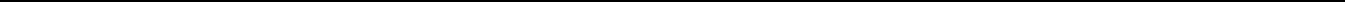 Stručný opis predmetu zákazky:Množstvo: 700 ks = 1 súborObjem kompostéra: 700 – 800 l.Hrúbka steny kompostéra: 5 – 6 mm.Materiál kompostéra: HDPE.Dodacia lehota od podpísania zmluvy: 6 týždňov.Vrátane dopravy na miesto určenia v meste Nitra.Záruka min. 2 roky.CPV kód: 39234000-1 Škatule na kompostPrílohy výzvy na predkladanie ponúk a súťažných podkladov:               č.. 1 – Identifikačné údaje uchádzača,              č. 2 – Čestné vyhlásenie,              č. 3 – Formulár cenovej ponuky,              č. 4 – Zmluva na dodanie tovaru.V Nitre dňa 10.11.2021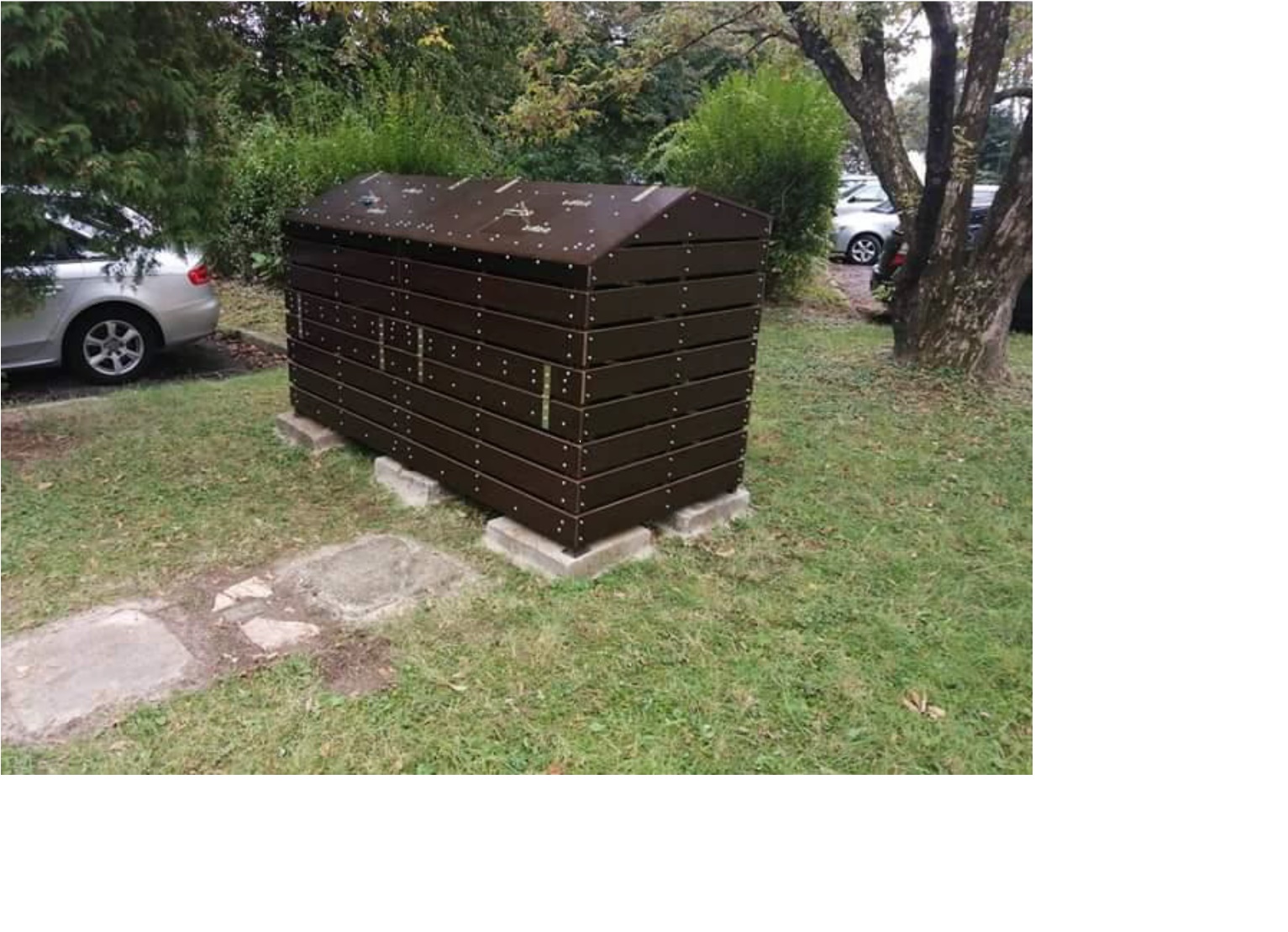 Názov:Mesto NitraMesto NitraSídlo:Štefánikova trieda 60, 950 06 NitraŠtefánikova trieda 60, 950 06 NitraIČO:00308307DIČ:2021102853Zastúpený:Marek Hattas - primátorMarek Hattas - primátorAdresa profilu verejného obstarávateľa /URL/:https://www.uvo.gov.sk/vyhladavanie-profilov/zakazky/4401https://www.uvo.gov.sk/vyhladavanie-profilov/zakazky/440125   VYHODNOCOVANIE PONÚK PODĽA KRITÉRIÍ25   VYHODNOCOVANIE PONÚK PODĽA KRITÉRIÍ25.1Kritériá  na  vyhodnotenie  ponúk  a pravidlá  uplatnenia  kritérií  sú  uvedené  v častiA.3Kritériá  navyhodnotenie ponúk a pravidlá ich uplatnenia.25.2Komisia vyhodnocuje ponuky, ktoré neboli vylúčené, podľa kritérií určených v častiA.3Kritériá navyhodnotenie ponúk a pravidlá ich uplatnenia.o verejnom obstarávaní.27.2Záujemca/uchádzač,  ktorý  podal  verejnému  obstarávateľovi  na  vybavenie žiadosť  o  nápravu,  môžev prípade zamietnutia podanej úplnej žiadosti o nápravu podať podľa § 170 zákona o verejnom obstarávanínámietky proti postupu verejného obstarávateľa.28       ZRUŠENIE VEREJNÉHO OBSTARÁVANIA28       ZRUŠENIE VEREJNÉHO OBSTARÁVANIA28.1Verejný obstarávateľ zruší verejné obstarávanie alebo jeho časť  za podmienok stanovených zákonomo verejnom obstarávaní.28.2    Verejný obstarávateľ bezodkladne  upovedomí  všetkých  záujemcov/uchádzačov  o  zrušení  použitého28.2    Verejný obstarávateľ bezodkladne  upovedomí  všetkých  záujemcov/uchádzačov  o  zrušení  použitéhopostupu zadávania zákazky s uvedením dôvodu a oznámi postup, ktorý použije pri zadávaní zákazky napôvodný predmet zákazky.29KONFLIKT ZÁUJMOV29.1Ak sa verejný obstarávateľ v zmysle § 23 ZVO dozvie o konflikte  záujmov, prijme primerané opatrenia avykoná nápravu s cieľom zabránenia pretrvávania konfliktu záujmov.29.2Ak nebude možné odstrániť konflikt záujmov inými účinnými opatreniami, ktorými sú najmä vylúčeniezainteresovanej  osoby  z  procesu  prípravy  alebo  realizácie  verejného  obstarávania  alebo  úprava  jejpovinností a zodpovednosti, verejný obstarávateľ vylúči z verejného obstarávania uchádzača, všetko podľa§ 40 ods. 6 písm. f) ZVO.30   ETICKÝ KÓDEX UCHÁDZAČA VO VEREJNOM OBSTARÁVANÍ30   ETICKÝ KÓDEX UCHÁDZAČA VO VEREJNOM OBSTARÁVANÍ30.1  Verejný obstarávateľ upozorňuje  záujemcov  na  Etický kódex  záujemcu/uchádzača  vo  verejnom30.1  Verejný obstarávateľ upozorňuje  záujemcov  na  Etický kódex  záujemcu/uchádzača  vo  verejnomobstarávaní, ktorého obsahom sú základné pravidlá správania sa uchádzača, záujemcu, člena skupiny